Ω∂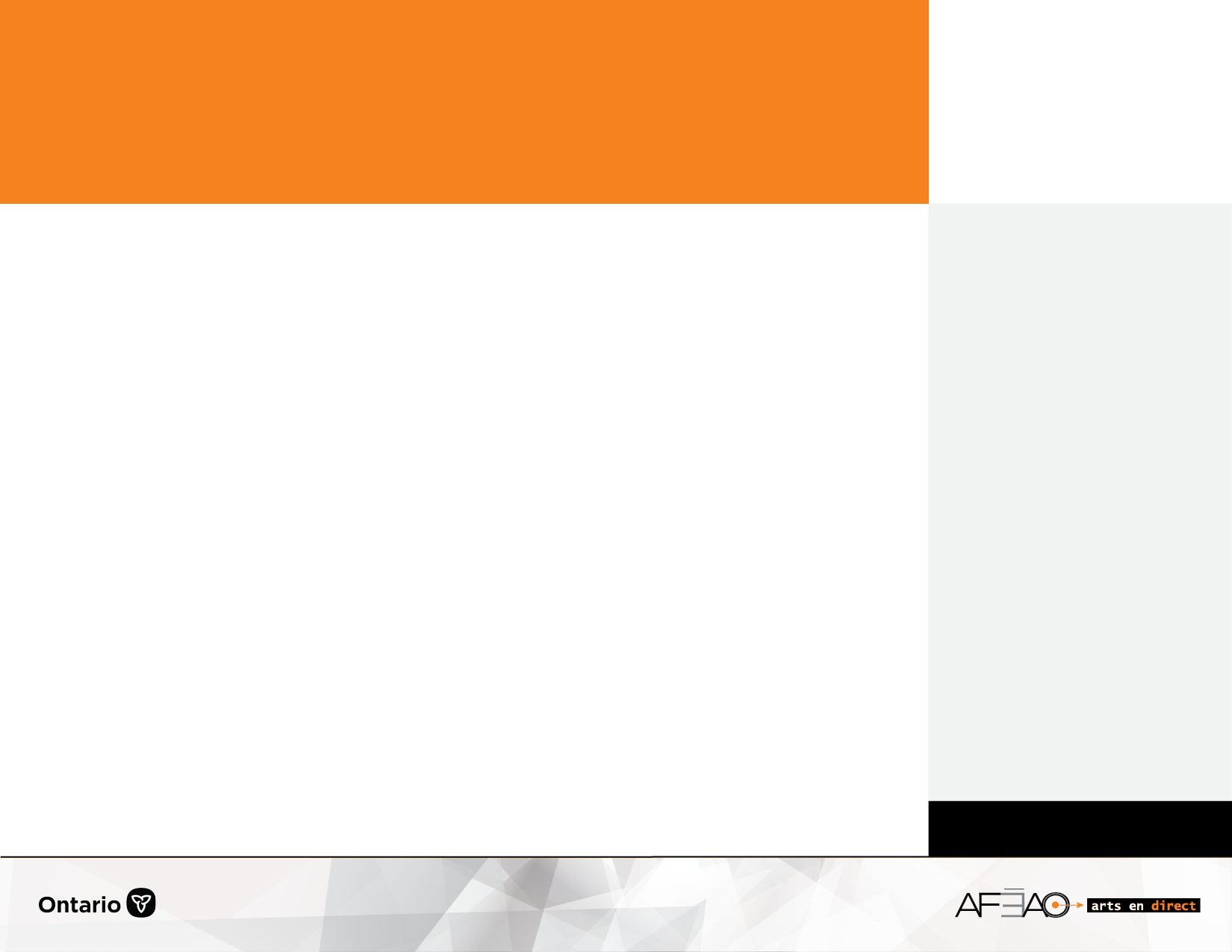 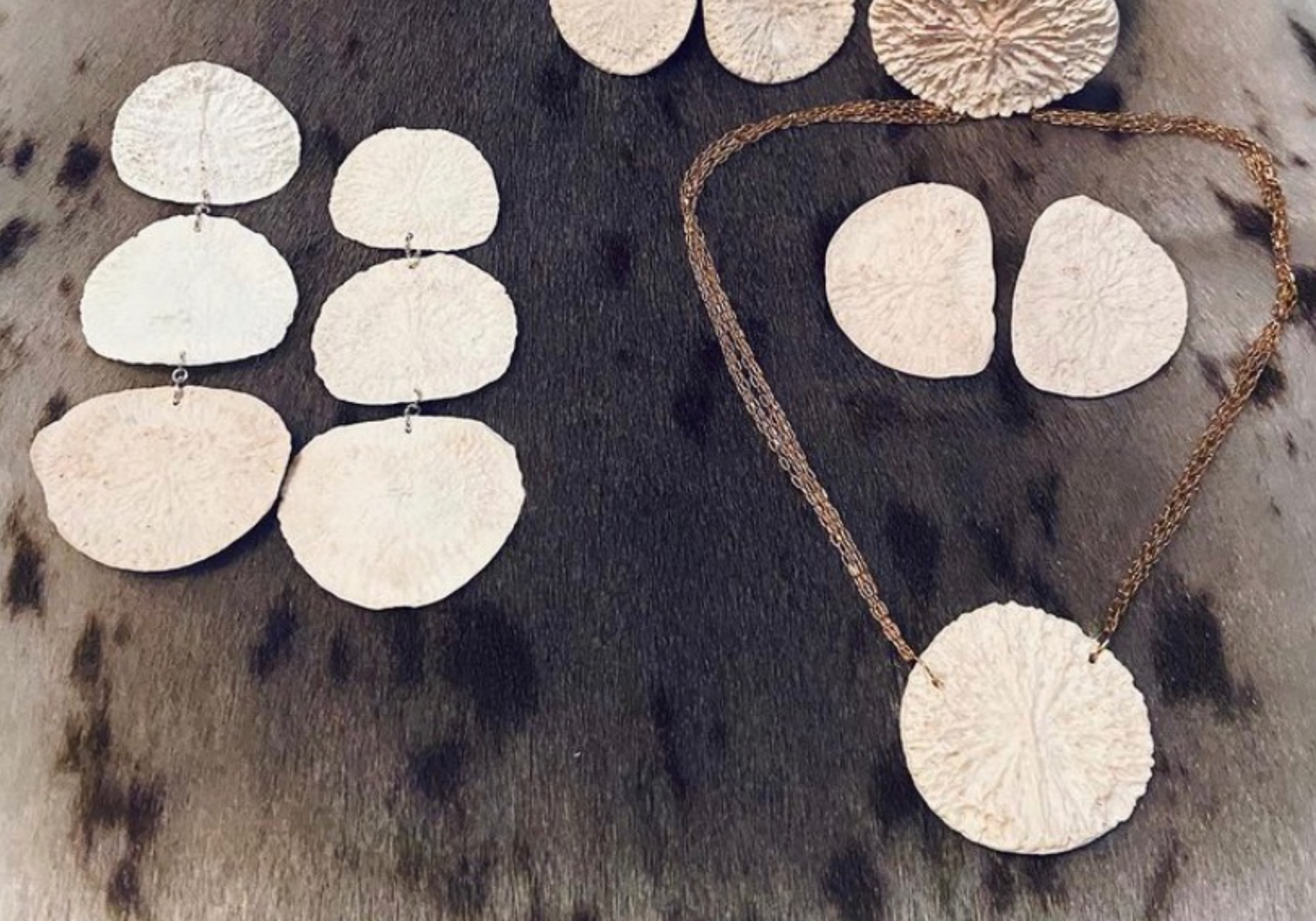 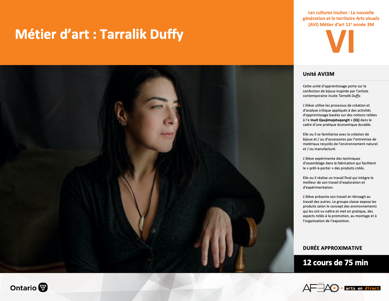 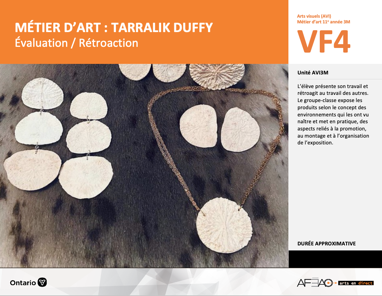 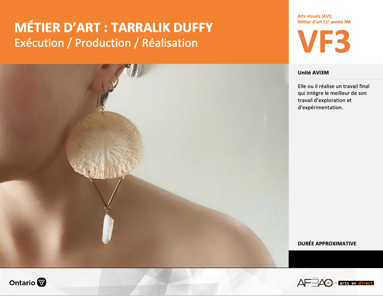 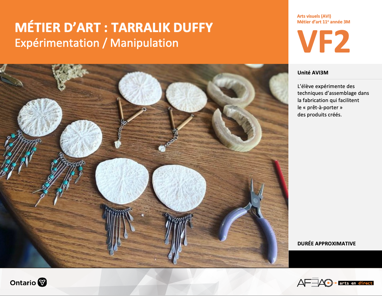 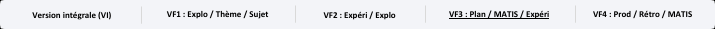 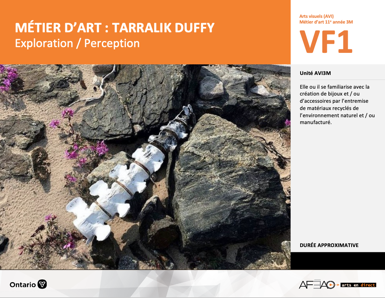 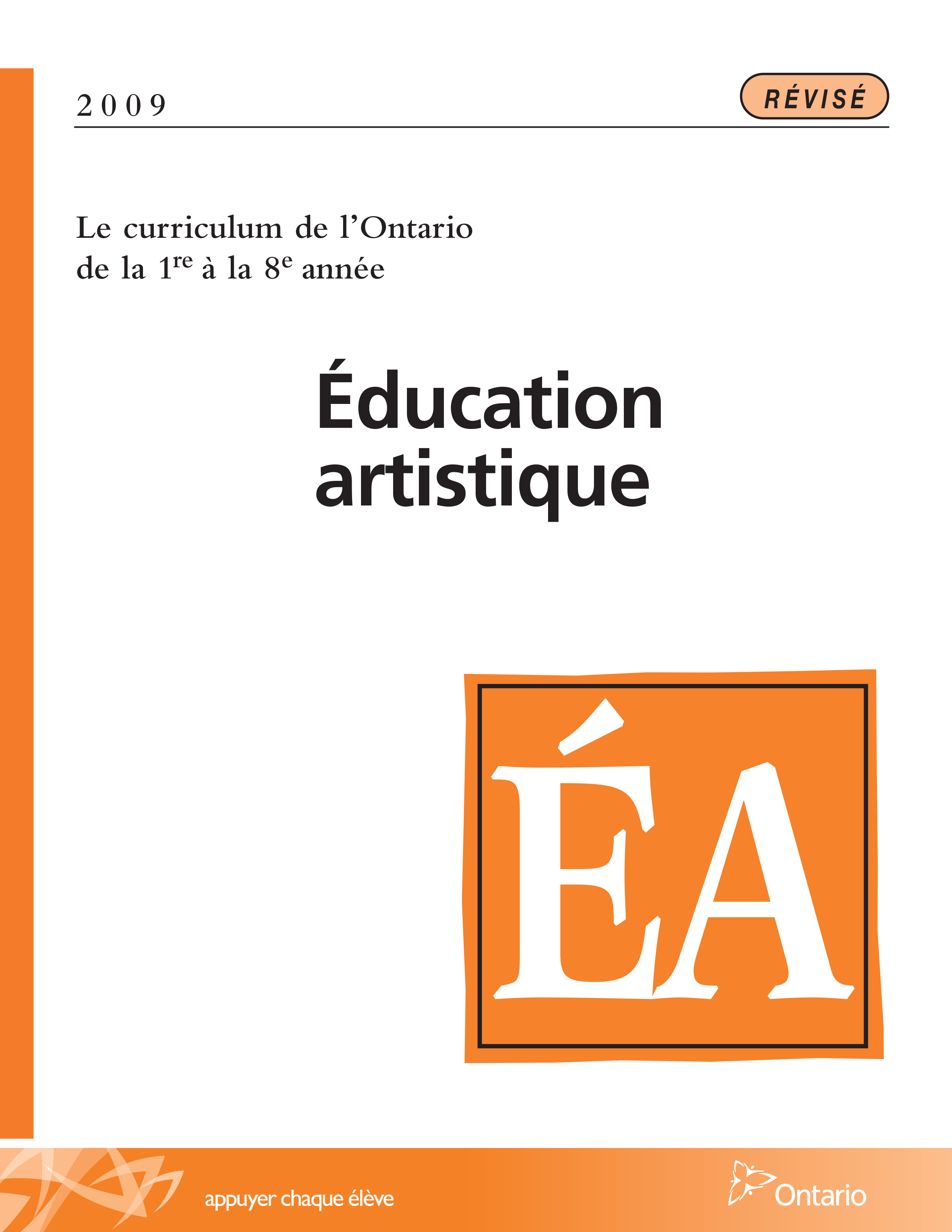 Table des matières Description Liste des attentes et contenusArt visuels – 11e année cours préuniversitaire / précollégial AVI3MTableau des fondements étudiés en arts visuels 3MDéroulement pédagogique de l’unité d’apprentissage selon les étapes du processus de création artistiqueÉvaluation / RétroactionDescriptionCette unité d’apprentissage porte sur la confection de bijoux inspirée par l’artiste contemporaine inuite Tarralik Duffy. L’élève utilise les processus de création et d’analyse critique appliqués à des activités d’apprentissage basées sur des notions reliées à l’« Inuit Qaujimajatuqangit » (IQ) dans le cadre d’une pratique économique durable. Elle ou il se familiarise avec la création de bijoux et / ou d’accessoires par l’entremise de matériaux recyclés de l’environnement naturel et / ou manufacturé. L’élève expérimente des techniques d’assemblage dans la fabrication qui facilitent le « prêt-à-porter » des produits créés. Elle ou il réalise un travail final qui intègre le meilleur de son travail d’exploration et d’expérimentation. L’élève présente son travail et rétroagit au travail des autres. Le groupe-classe expose les produits selon le concept des environnements qui les ont vu naître et met en pratique, des aspects reliés à la promotion, au montage et à l’organisation de l’exposition.Description de chaque étape du déroulement VF (fragmentée) VF4 : Évaluation / RétroactionL’élève présente son travail et rétroagit au travail des autres. Le groupe-classe expose les produits selon le concept des environnements qui les ont vu naître et met en pratique, des aspects reliés à la promotion, au montage et à l’organisation de l’exposition.Liste des attentes et contenus Domaine : Création et présentationÀ la fin du cour l’élève doit pouvoir :Attentes :A1. intégrer le processus de création en arts visuels au travail d’atelier, en insistant sur les étapes de l’expérimentation et de la réalisation.A2. intégrer les éléments et les principes de la composition étudiés en arts visuels au travail d’atelier, en tenant compte de l’intention, du continuum historique étudié et des tendances actuelles. A3. utiliser des techniques traditionnelles et actuelles dans son travail de création, ainsi que des outils technologiques dans son travail de recherche, de présentation et d’autoévaluation, en établissant des liens avec le continuum historique étudié. A4. présenter les réalisations et les œuvres résultant du processus de création, selon plusieurs formats et contextes : aussi bien à petite qu’à grande échelle, tout en assumant des responsabilités de l’organisation d’expositions et de la gestion.CONTENUS D’APPRENTISSAGEPour satisfaire aux attentes, l’élève doit pouvoir :Processus de création A1.1 documenter le sujet proposé ou choisi en se servant de son expérience et du continuum historique étudié, et en explorant :  différentes sources d’information et divers aspects techniques A1.2 rédiger la proposition de création à partir du travail d’exploration afin d’en approfondir le sujet A1.3 réaliser un ensemble d’expérimentations qui : font appel à la métaphore personnelle et au risque créatif; reflètent la proposition de création 
et les exercices de la pensée divergente ; mettent en jeu les éléments et les principes de la composition selon les contextes étudiés; approfondissent 
des habiletés techniques selon : le mode, le procédé, le matériau, l’outil. A1.4 réaliser en incorporant les choix de l’expérimentation une œuvre en arts visuels en vue d’une exposition, ce qui implique : ébaucher l’œuvre et organiser son intervention selon l’échéancier; faire preuve d’habileté technique, de souplesse et d’élaboration dans les idées; savoir s’isoler et se motiver; exprimer sa métaphore personnelle et sa créativité dans l’intention et la manière de faire. A1.5 évaluer le travail en arts visuels en objectivant les points forts et les défis dans des situations formelles et informelles de communication pour : 
y apporter des ajustements; comprendre son propre travail.Éléments et principesA2.1 utiliser les éléments et les principes de la composition pour s’exercer et suivre une intention artistique et le continuum historique étudié. A2.2 choisir les principes de la composition pour s’exprimer selon les effets recherchés et faire ressortir l’intention. Techniques et outils technologiquesA3.1 exécuter des exercices de mise en forme mentale et physique sur une base régulière pour : augmenter ses capacités techniques, créatives et expressives; gérer le stress lors du travail technique, des critiques de groupe et de l’exposition. A3.2 utiliser des techniques propres au mode d’expression et au matériau indiqués selon l’intention artistique. A3.3 innover en jumelant des modes d’expression, des techniques, des matériaux, des outils ou des supports traditionnels et actuels selon l’effet désiré ou l’intention artistique. A3.4 utiliser les outils technologiques actuels pour appuyer l’intention, la présentation et l’autoévaluation du travail en arts visuels.Présentation A4.1 présenter, en direct et en différé, des étapes du processus de création et les œuvres finales selon différents formats, lieux et contextes.A4.2 assumer la responsabilité de tâches d’exposition et de gestion. Domaine : Analyse et objectivationÀ la fin du cour l’élève doit pouvoir :Attentes :B1. appliquer, à l’oral et à l’écrit, le processus d’analyse critique à son travail d’atelier et aux œuvres étudiées, en insistant sur les étapes de l’analyse et de l’interprétation. B2. établir, à partir du continuum historique étudié et de son travail en arts visuels, le rapport entre la fonction de l’art et l’identité personnelle et collective, ainsi que l’incidence sur l’actualisation sociale de l’artiste comme passeur culturel. B3. analyser comment sa pratique en arts visuels et celle des milieux professionnels, provinciaux et nationaux contribuent à construire son identité, en l’amenant à faire preuve d’initiative et de leadership sur le plan culturel. B4. établir le lien entre l’acquisition de connaissances, d’habiletés et de compétences en arts visuels, et les possibilités de métiers, de carrières, d’études postsecondaires et d’engagement la vie durant dans les milieux artistique et culturel.CONTENUS D’APPRENTISSAGEPour satisfaire aux attentes, l’élève doit pouvoir :Processus d’analyse critiqueB1.1 exprimer sa réaction initiale dans différents contextes, en faisant des liens entre son vécu et son expérience des arts. B1.2 identifier, en les décrivant, les objets, le sujet, les éléments de la composition, les techniques et des composantes de l’exposition, en faisant des liens avec les précisions dans la mention de l’œuvre étudiée et avec le thème ou les intentions possibles de l’artiste. B1.3 analyser les principes de la composition d’une œuvre étudiée, en expliquant l’interaction des éléments, les effets créés et les intentions possibles de l’artiste. B1.4 interpréter l’intention d’une œuvre étudiée ou les messages qui y sont véhiculés, en faisant des liens sur le plan symbolique avec les indices et les choix esthétiques, et en tenant compte du contexte de l’œuvre. B1.5 évaluer, en guise de jugement, une œuvre étudiée en tenant compte :  de différents points de vue; de l’incidence de l’œuvre sur son cheminement personnel et esthétique.Fonction de l’artB2.1 mettre en relation le rôle des arts visuels comme véhicule d’enjeux actuels avec le rôle de l’artiste comme passeur culturel.B2.2 commenter les fonctions d’une œuvre étudiée en considérant les retombées sur sa propre identité et sur celle d’une communauté. B2.3 expliquer, dans un contexte de diversité et notamment chez les Autochtones, les arts visuels comme passage obligé :  vers l’actualisation sociale et vers le spirituel. Arts, identité et francophonieB3.1 rétroagir aux référents esthétiques, culturels et contemporains des arts visuels pour en comprendre le sens et se donner des repères culturels. Compétences artistiques et carrières B4.1 comparer les compétences et les habiletés acquises en arts visuels à celles liées au développement du caractère et qui sont transférables au milieu scolaire, au monde du travail, à la vie quotidienne et à l’apprentissage la vie durant. Domaine : Fondements théoriquesÀ la fin du cour l’élève doit pouvoir :Attentes :C1. utiliser sa connaissance des aspects théoriques et de la terminologie des arts visuels pour approfondir et communiquer des idées et des intuitions. C2. établir des liens entre le continuum historique étudié et les contextes sociohistoriques, culturels ou actuels correspondants pour effectuer le travail de création, d’analyse et de présentation. C3. faire siennes les conventions en arts visuels pendant l’activité artistique, y compris pendant les activités de l’organisation d’expositions et de la gestion.CONTENUS D’APPRENTISSAGEPour satisfaire aux attentes, l’élève doit pouvoir :Aspects théoriques et terminologieC1.1 appliquer dans son travail les notions d’arts visuels étudiées en ce qui concerne : les éléments et les principes de la composition; les modes d’expression et leurs techniques; les matériaux et les outils. C1.2 utiliser dans son travail la terminologie : des éléments et des principes de la composition et des procédés techniques du continuum historique étudié. C1.3 utiliser, dans son travail, la terminologie des composantes d’exposition et de la gestion.Contextes sociohistoriques et culturelsC2.2 établir le lien entre une œuvre étudiée et son contexte sociohistorique ou son incidence actuelle ConventionsC3.1 démontrer dans son travail : des habitudes de santé et de sécurité; de la sensibilité pour autrui; un souci de l’environnement. C3.3 suivre le code de bienséance exigé en arts visuels, aussi bien comme artiste, que comme critique et que comme spectatrice ou spectateur. Tableau des fondements étudiés en AVI3MNote :Les modes d’expression sont obligatoires. Les techniques, matériaux et outils en liste sont présentés seulement à titre d’exemples éprouvés, mais non obligatoires. Le choix des techniques, matériaux et outils présentés à l’élève relève entièrement de l’enseignante ou de l’enseignant. Toutefois, l’enseignante ou l’enseignant a la responsabilité d’initier l’élève à une grande variété de techniques, de matériaux et d’outils différents selon l’année d’étude, et ce, progressivement, de la 9e à la 12e année afin d’élargir le langage de l’élève au profit de son travail de création, d’analyse et de présentation. * En AVI3M, l’élève peut occasionnellement choisir certains modes d’expression techniques et matériaux, mais dans l’ensemble c’est l’enseignante    ou l’enseignant qui assure que l’élève élargisse l’éventail des techniques et matériaux faisant l’objet d’apprentissage et d’approfondissement.Le continuum historique est abordé afin de permettre à l’élève d’élargir son langage visuel et de mieux comprendre les enjeux du monde des beaux-arts. Les référents esthétiques (manière de faire, thèmes, préoccupations) et culturels (contexte sociopolitique : objets, modèles, valeurs et croyances, pratiques sociales) des œuvres sont présentés et analysés pour augmenter le vocabulaire de l’élève, améliorer sa « littératie » de l’image et l’informer de ce que représente l’expérience esthétique à travers les âges. Vécue surtout durant le travail d’atelier, l’expérience esthétique de l’élève est rehaussée en partie parce qu’il connaît l’histoire de l’art. Ainsi, l’élève comprend consciemment le comment et le pourquoi de l’expérience esthétique et comment cela peut être véhiculé dans son propre travail. Le but de l’étude d’un continuum historique est d’amener l’élève à vivre l’expérience esthétique et *d’élaborer un langage visuel qui lui est propre c’est-à-dire qui témoigne *de sa métaphore personnelle et de sa créativité dans son travail d’atelier.DéroulementExploration / PerceptionPréambule générique à l’unité d’apprentissage (voir METIERDA_VI_Preunite)Approximativement 2 cours de 75 min.N.B. : L’enseignante ou l’enseignant modifie cette unité selon les besoins de son groupe-classe.Matériel, outil, équipement Prévoyez utiliser : un tableau blanc interactif (TBI) ou écran et un projecteurl’Annexe 2 intitulée : Grille d’autoévaluation Unité 1 Métier d’art : Création de bijoux et / ou d’accessoires (voir : METIERDA_VF4_Annexe2)la Présentation PowerPoint 1.1 intitulée : Comment puiser l’inspiration de notre environnement (voir : METIERDA_VF1.1_PPT)Prévoyez consulter une variété de sites (que vous pouvez consulter en français) dont : https://www.rcinet.ca/regard-sur-arctique/2021/09/09/linuk-tarralik-duffy-laureate-2020-du-prix-commemoratif-kenojuak-ashevak/ au sujet du travail et de quelques œuvres de l’artiste d’inspirationInformez-vous sur le thème de l’environnement naturel et manufacturé aux fins de matériaux à recycler et à réutiliser que les élèves pourraient exploiter durant l’unité Soyez au fait de la notion de l’« Inuit Qaujimajatuqangit » (IQ) et de ses composantes : voir les diapositives 1 à 14 de la PPT sur Tarralik Duffy (voir : METIERDA_VF1.2_PPT)Consultez la Trousse en santé mentale et bien-être de l’AFÉAO pour comprendre les retombées positives du processus de création et le mieux-être : voir https://afeao.ca/?s=trousse+sur+la+sant%C3%A9+mentale+et+le+bien-%C3%AAtre&id=6079Prévoyez distribuer :l’Annexe 2 intitulée : Grille d’autoévaluation Unité 1 Métier d’art : Création de bijoux et / ou d’accessoires (voir : METIERDA_VF4_Annexe2)la Présentation PowerPoint 1.2 intitulée : Diapositives 1 à 8 de la PPT sur Tarralik Duffy (voir : METIERDA_VF1.2_PPT) à chaque élève aux fins de consultation durant son travail de créationPrévoyez faire utiliser le cahier à esquisser comme dossier de documentation ainsi que le téléphone intelligent pour documenter le processus de création tout le long de l’unité et / ou un espace virtuel ou les élèves peuvent afficher et partager leur dossier de documentation électronique*.Enseignante / Enseignant Projetez quelques œuvres de l’artiste d’inspiration selon une variété de modes d’expression et invitez le groupe-classe à s’exprimer spontanément (voir Réaction initiale – Processus d’analyse critique).Par exemple : émotions qui surgissent, souvenirs ou anecdotes qui font surface, images qui viennent en tête.Invitez le groupe-classe à formuler un début « d’équation entre ce qu’il voit et son intuition par rapport à l’intention de l’artiste et ou à des messages véhiculés par ses œuvres (voir étapes de la Réaction initiale de l’Interprétation – Processus d’analyse critique). Par exemple : métier d’art : bijouterie – développement durable de l’environnement, mode : vêtement – identité culturelle, dessin et peinture : humour et référence à la culture pop.Invitez le groupe-classe à s’exprimer sur l’ensemble des œuvres présentées pour, entre autres, identifier les objets et matériaux (voir étape de la Description – Processus d’analyse critique), analyser l’emploi des principes de la composition et leurs apports à la création d’effets, d’ambiances et d’idées en lien avec l’intention artistique ou le ou les messages véhiculés par les œuvres (voir étape de l’Analyse – Processus d’analyse critique). Par exemple : effet : mystérieux, insolite; ambiance : calme, silence; idée : présence de vie passée, vestige d’énergie vitale, environnement fécond.Demandez à l’élève de fournir une opinion sur la pertinence du travail de l’artiste d’inspiration (voir étape du Jugement – Processus d’analyse critique) et si le propre travail de l’élève rejoint certaines de ces préoccupations.Invitez l’élève à noter les idées, images et préoccupations principales de l’artiste en lien avec les siennes par rapport à ces préoccupations sous forme de tableau comparatif en T dans son cahier à esquisser.Expliquez que cette unité porte sur la création de bijoux (p. ex., boucles d’oreille, bracelet, collier) et / ou d’accessoires (p. ex., ceinture, ornementation d’un vêtement, bâton de marche) dans un contexte de recyclage et de réutilisation de matériaux trouvés dans un environnement naturel et / ou manufacturé.Animez un remue-méninge sur ce que des environnements naturels et manufacturés peuvent offrir comme matériau à recycler ou à réutiliser dans la confection de bijoux ou d’accessoires à partir de son vécu comme à partir d’idées personnelles à ce sujet.Invitez l’élève à noter dans son cahier à esquisser des idées, des choix de matériaux, des décisions esthétiques qui lui viennent déjà en tête et qu’elle ou il souhaiterait explorer dans cette unité de travail.Élève Émets des commentaires au sujet des œuvres, établis des liens entre ton vécu et ce que tu vois et comprends des œuvres présentées, fais appel à tes connaissances antérieures lorsque tu : Réagis spontanément;Décris et identifies en observant les objets et éléments de la composition;Analyses comme effet par rapport à certains principes de la composition;Interprètes les liens qui existent entre les objets, éléments et principes de la composition et le symbolisme qui s’en dégage;Juges de la capacité de l’œuvre à te faire vivre des émotions, à réfléchir à tes valeurs et à vouloir t’engager.Crée dans ton cahier à esquisser un tableau en T pour établir une comparaison entre ce que contient, exprime et véhicule l’œuvre de l’artiste et ce qui te préoccupe dans ton propre travail artistique sur ce même thème et sujets plus particuliers.Note dans ton cahier à esquisser des idées, des choix de matériaux, des décisions esthétiques qui ont surgi dans ta tête et que tu voudrais exploiter dans ton travail durant cette unité.Enseignante / Enseignant Présentez l’Annexe 2 intitulée : Grille d’autoévaluation Unité 1 Métier d’art : Création de bijoux et / ou d’accessoires (voir : METIERDA_VF4_Annexe2) qui sera remplie à la fin de l’unité afin d’effectuer un survol des tâches et comportements attendus de l’élève durant l’unité.Présentez Tarralik Duffy à l’aide de la Présentation PowerPoint 1.1 intitulée : Comment puiser l’inspiration de notre environnement (voir : METIERDA_VF1.1_PPT).Animez tout au long de la présentation une discussion en fonction de notions environnementales, de développement durable et de croyances culturelles et identitaires inhérentes à son travail comme tel ainsi qu’à sa façon de travailler. Pour ce faire, faites référence aux aspects suivants qui sont en liens directs avec la philosophie de vie de sa culture :Notion de l’« Inuit Qaujimajatuqangit » (IQ) C’est ce que les Inuits savent depuis toujours. Dans les termes les plus simples, il s’agit de l’ensemble de l’expérience acquise au fil du temps, les lègues de génération en génération. Signifie ce que l’on connaît de la terre - les noms, les lieux et son histoire. Cela indique aussi la connaissance de l’environnement arctique — la neige, la glace, l’eau et les conditions du temps et de l’espace occupé. Terme ou notion qui englobe le fait d’être en harmonie avec les autres, la terre et toutes les créatures vivantes — et ce qui nous entoure afin de vivre une vie de manière saine et en bonne santé. Ceci engendre un respect profond pour tout ce qui nous entoure.Composantes sous-jacentes à l’« Inuit Qaujimajatuqangit » (IQ)Inuuqatigiitsiarniq : Respecter l’autre et les rapports avec les autres et avoir de la compassion envers les autres.Tunnganarniq : Promouvoir un bon état d’esprit en étant ouvert, accueillant et intégrateur.Pijitsirniq : Servir, selon le cas, la famille et la communauté et contribuer à leur bien-être.Aajiiqatigiinniq : Discuter et développer des consensus pour la prise de décision.Pilimmaksarniq • Pijariuqsarniq : Favoriser le développement des compétences par la pratique, l’effort et l’action.Piliriqatigiinniq • Ikajuqtigiinniq : Travailler ensemble dans un but commun. Qanuqtuurniq : Faire preuve d’innovation et d’ingéniosité dans la recherche de solutions.Avatittinnik Kamatsiarniq : Respecter et protéger la terre, la faune et l’environnement.Abordez le fait que l’artiste relate une situation en matière de santé mentale (anxiété), que sa pratique artistique lui a aidé à surmonter (voir diapositive 17. Invitez l’élève à réfléchir sur sa propre pratique artistique et ce que cela a de positif sur son bien-être :(voir : https://afeao.ca/sante-mentale-et-bien-etre/Distribuez la Présentation PowerPoint 1.2 intitulée : Diapositives 1 à 14 de la PPT sur Tarralik Duffy (voir : METIERDA_VF1.2_PPT) à chaque élève. Invitez l’élève à faire des annotations sur ce qui l’intéresse, surprend, pique sa curiosité et à mettre en surbrillance des énoncés en lien avec son vécu, personnel, familial et communautaire.Demandez à l’élève d’agrafer la Présentation PowerPoint 1.2 intitulée : Diapositives 1 à 14 de la PPT sur Tarralik Duffy (voir : METIERDA_VF1.2_PPT) dans son cahier à esquisser aux fins de consultation ultérieure durant l’unité d’apprentissage.Précisez qu’en devoir, l’élève débute sa collecte d’objets et de matériaux naturels et manufacturés ayant le potentiel d’être recyclés ou réutilisés dans la création de bijoux et d’accessoires (p. ex., tissus, cuir, laine, feutre (vêtements, vieux sacs à main, gants); branches, pierres, coquillage, ossements; boîtes de conserve, contenant de plastique, cartons d’œufs; objets brisés (p. ex., vaisselle, verre, ustensile; bijoux, peignes).Ajoutez que dès le prochain cours, l’élève doit avoir en main des objets et matériaux à recycler et à réutiliser pour commencer son travail d’expérimentation en matière de bijoux et d’accessoires à réaliser. L’élève doit aussi apporter un petit sac à déchets dans lequel déposer ses « objets » à recycler et à réutiliser.Ajoutez que l’élève devra pouvoir documenter son travail d’expérimentation à l’aide d’un téléphone intelligent dès le prochain cours : l’élève peut utiliser le sien ou travailler avec une amie ou un ami pour documenter son travail*.ÉlèveParticipe à la discussion sur l’œuvre de l’artiste inuite d’inspiration pour approfondir ta compréhension de sa philosophie de travail et de vie et détermine en quoi tu lui ressembles par rapport à ta propre production artistique mais aussi en lien avec tes propres valeurs environnementales et culturelles.Réfléchis au témoignage de Tarralik Duffy par rapport à l’anxiété vécue au moment où elle a débuté sa production artistique et comment la pratique artistique lui a permis de surmonter cette situation. Pose-toi les questions suivantes : Est-ce que je ressens un calme, une paix intérieure, un sens d’accomplissement, de la joie, de la motivation lorsque je crée? Si oui, à quoi cela pourrait-il être lié?Pourquoi ou comment est-ce que ma pratique artistique peut-elle venir en aide avec un problème d’anxiété?Quels sont des moyens plus spécifiques que je pourrais utiliser pour atténuer ou m’aider à surmonter de l’anxiété, de la gêne, de la tristesse? Ces moyens font-ils partie de ce que je vis dans mes classes d’art ou ailleurs? Ces moyens sont-ils transférables ailleurs dans ma vie? Est-ce que je peux appliquer ces moyens avec plus ou moins de contrôle ou à tout le moins plus consciemment?Annote et mets en surbrillance ce qui t’intéresse de la Présentation PowerPoint 1.2 intitulée : Diapositives 1 à 14 de la PPT sur Tarralik Duffy (voir : METIERDA_VF1.2_PPT). Intègre ce document dans ton cahier à esquisser aux fins de consultation durant le travail d’unité.Commence ta recherche d’objets et matériaux à recycler provenant des environnements naturels et manufacturés autour de toi : n’oublie pas que ces objets et matériaux peuvent provenir d’un bon ménage dans ta chambre, de ce ta famille donne, jette ou entrepose (sans jamais s’en servir!). Apporte un sac de déchets dans lequel tu déposeras ces objets et matériaux tout le long du travail de l’unité.DOCUMENTS D’ACCOMPAGNEMENTMETIERDA_VI_PreuniteMETIERDA_VF4_Annexe2METIERDA_VF1.1_PPTMETIERDA_VF1.2_PPTExpérimentation / ManipulationApproximativement 4 cours de 75 min.N.B. : Quatre (4) cours de 75 min. seront nécessaires pour enseigner et pratiquer les notions.*Vous êtes libres de modifier ces étapes et / ou de réduire les étapes comme bon vous semble, mais n’oubliez pas que vous ne pouvez pas évaluer l’élève de façon sommative si elle ou il n’a pas eu la chance de se pratiquer et de choisir parmi ses essais ceux qu’elle ou il veut faire évaluer de façon sommative.Matériel, outil, équipement Prévoyez utiliser : une imprimante à laquelle sera envoyée la photo du travail d’expérimentation de l’élèvel’Annexe 1 intitulée : Proposition de création (voir : METIERDA_VF2_Annexe1)Prévoyez :collecter des « objets » à recycler et à réutiliser à titre d’exemples pour les élèvesun espace de remise dans la classe pour les élèvesdes étiquettes percées et des tourniquets pour identifier et bien fermer les sacs de déchets contenant les objets et matériaux à recycler et à réutiliserPrévoyez faire utiliser le cahier à esquisser comme dossier de documentation ainsi que le téléphone intelligent pour documenter le processus de création tout le long de l’unité*Prévoyez distribuer :l’Annexe 1 intitulée : Proposition de création (voir : METIERDA_VF2_Annexe1) à chaque élèvePrévoyez mettre à la disposition du groupe-classe les outils, matériaux et équipements suivants : Pinces à pointes variées, X-ACTO, poinçon, ciseaux pour couper le métal, le bois, le cuir, le tissu, limes et papier « sablé » …Anneaux pour enfiler un collier, fermoirs pour colliers ou bracelets, épinglettes, crochets pour boucles d’oreilles …Cordes, ficelles et fils de toutes sortes : référence sur le macramé aux fins d’assemblageColle : pour tous matériaux (p. ex., la marque GOOP)Prévoyez consulter et mettre à la disposition des élèves les ressources suivantes sur les techniques de base en macramé : https://www.macramnecy.fr/les-tutos/points-de-base-macrame/ https://fr.wikihow.com/faire-du-macram%C3%A9http://laboitadoc.majeloc.ch/Page3/Docs/LE%20MACRAME.pdfPrévoyez : 	des étiquettes cartonnées format approximatif de 4 x 6 cm., perforées à une extrémité (une étiquette par élève) et des tourniquets qui seront insérés dans l’étiquette aux fins d’identification mais aussi pour bien fermer les sacs à déchets contenant les objets, matériaux utilisés dans le cadre de cette unitédes feuilles format « lettre », « légal » et « tabloïde » pour tous les élèves (voir Travail d’expérimentation 1, 2, 3,4) sur lesquelles déposer leurs expérimentations aux fins de documentation – photographie numérique*essuie-tout, papier journal pour protéger la surface des pupitresTravail d’expérimentation 1 : Environnement naturel et / ou manufacturé – défis et succèsEnseignante / Enseignant Invitez l’élève à disposer ses objets et matériaux collectés et faites circuler le groupe-classe pour générer des idées aux fins de recyclage et de réutilisation. Mettez en lumière des idées moins habituelles d’objets et de matériaux à recycler, réutiliser et transformer. Animez une discussion sur le fait que l’environnement manufacturé est aussi une préoccupation dont il est important de prendre en compte lorsque l’on parle d’environnement (p. ex., « faire du pouce » sur des qualités esthétiques de ce qui est manufacturé, donner une nouvelle vie à ce qui est manufacturé, créer une demande pour un matériau inusité en matière de bijou ou d’accessoire).Faites réfléchir l’élève par rapport au fait que certains aspects de la philosophie de l’« Inuit Qaujimajatuqangit » (IQ) peuvent être transférés à l’objet manufacturé. Cet objet une fois jeté parce que cassé ou défectueux pourrait « renaître de ses cendres » par l’intervention de l’élève et ainsi, contribuer à la durabilité de l’environnement.Distribuez l’Annexe 1 intitulée : Proposition de création (voir : METIERDA_VF2_Annexe1), faites un survol de document et expliquez qu’à chaque cours, l’élève complète le document qui en bout de ligne deviendra un document faisant référence non seulement à sa proposition de création mais aussi à sa démarche artistique. Précisez que ce document sera remis aux fins d’évaluation sommative en fin d’unité et qu’il sera évalué en fonction du développement dans le temps d’une réflexion non seulement informée et personnelle, mais aussi qui démontre l’approfondissement des préoccupations esthétiques à mesure du travail d’unité.Accordez 10 minutes pour que l’élève puisse noter des idées, dessiner une composition, préciser les objets « bijou » ou « accessoire » qu’elle ou il a le goût d’expérimenter.Mettez à la disposition du groupe-classe les outils et les matériaux nécessaires pour l’expérimentation 1. Précisez que la feuille blanche est utilisée pour déposer le travail accompli durant le cours.Circulez et répondez aux questions. Expliquez que l’élève, vers la fin du cours, photographie son travail, l’identifie (son nom, numéro de l’expérimentation, de quoi il s’agit) et l’envoie à l’imprimante*. Indépendamment que l’objet est terminé ou non, l’élève photographie le résultat de la première expérimentation qui lui sera remise au prochain cours.
Supervisez le nettoyage et démontrez comment utiliser l’étiquette identifiant à qui appartiennent les sacs. Précisez où les sacs sont entreposés.Informez les élèves qu’ils poursuivent leurs collectes d’objets et de matériaux et que la page 2 du document (voir : METIERDA_VF2_Annexe1) Expérimentation 1 (Défi, Succès) de la proposition de création doit être remplie en devoir.Élève Mets sur ton pupitre ta première collecte d’objets et matériaux à recycler et à réutiliser. Circule dans la classe pour voir ce que les autres ont apporté afin de générer de nouvelles idées pour ta prochaine collecte. Participe à la discussion sur les objets et matériaux manufacturés : identifie quelques-uns d’entre eux, explique comment ils pourraient être recyclés, réutilisés, transformés. Écoute les explications au sujet de la proposition de création. Dans le temps accordé remplis la page 1 du document (METIERA_VR1_Annexe 1) .Prépare ton espace de travail, choisis les outils et le format de la feuille blanche sur laquelle tu photographieras éventuellement le résultat de ta première expérimentation.Dispose et identifie ton travail sur la feuille blanche (ton nom, expérimentation1, de quoi il s’agit). Assure-toi que la photo présente clairement le détail de ce que tu as réalisé aux fins de consultation subséquente.    Photographie ton assemblage et envoie la photo à l’imprimante de la classe*.Démantèle l’objet au besoin et aux fins de réutilisation des objets et matériaux (voir expérimentation 2-3-4). Remise le tout dans ton sac, écris ton nom sur l’étiquette et enfile l’étiquette avec ton tourniquet pour ensuite fermer solidement ton sac que tu vas remiser à l’endroit indiqué.N’oublie pas que, comme devoir tu poursuis ta collecte d’objets et de matériaux et tu remplis la page 2 du document (voir : METIERDA_VF2_Annexe1) Expérimentation 1 (Défi, Succès) de la proposition de création pour le prochain cours.Expérimentation 2 : Environnement naturel et / ou manufacturé – éléments et principes de la compositionEnseignante / EnseignantVérifiez le devoir du cours précédent, la page 2 du document (voir : METIERDA_VF2_Annexe1) Expérimentation 1 (Défi, Succès) de la proposition de création et apposez vos initiales sur le travail pendant que les élèves récupèrent leurs photos (expérimentation 1) et les insèrent dans leur cahier à esquisser.Animez une mise en commun sur les défis et succès de l’expérimentation1 et répondez aux questions pour trouver avec le groupe-classe, des solutions aux défis soulevés et aux succès vécus. Profitez de l’occasion pour ajuster au besoin et avec le groupe-classe les procédures de travail.Procédez à la démonstration du travail de macramé comme moyen pour assembler et / ou ornementer (p. ex., collier, boucles d’oreilles; ceinture, bâton de marche). Précisez que l’expérimentation 2 devra intégrer le macramé comme moyen d’assemblage ou d’ornementation. Abordez les éléments et principes de la composition comme des moyens à des fins esthétiques et utilitaires. Donnez en exemples quelques œuvres de l’artiste d’inspiration.Mettez à la disposition du groupe-classe les outils et les matériaux nécessaires pour l’expérimentation 2.Circulez et répondez aux questions. Expliquez que l’élève, vers la fin du cours, photographie son travail : identifie, précise les éléments et principes de la composition exploités, et nomme le ou les nœuds de macramés utilisés, à quelles fins (assemblage et / ou ornementation)(au bas de la page blanche) et l’envoie à l’imprimante.Indépendamment que l’objet est terminé ou non, l’élève photographie le résultat de la deuxième expérimentation qui lui sera remise au prochain cours.Supervisez le nettoyage et l’entreposage des sacs correctement identifiés.Informez les élèves qu’ils poursuivent leurs collectes d’objets et de matériaux et que la page 2 du document (voir : METIERDA_VF2_Annexe1)  Expérimentation 2 (Éléments et principes de la composition) de la proposition de création doit être remplie en devoir.Élève  Dépose ton cahier à esquisser sur ton pupitre pour que ton enseignante ou enseignant puisse vérifier ton devoir de la page 2 du document (voir : METIERDA_VF2_Annexe1) Expérimentation 1 (Défi, Succès) de la proposition de création.Observe la démonstration sur le macramé aux fins d’assemblage et / ou d’ornementation et commence à prévoir comment tu pourras utiliser cette technique dans un bijou et / ou un accessoire.Prépare ton espace de travail, choisis les outils et le format de la feuille blanche sur laquelle tu photographieras éventuellement le résultat de ta deuxième expérimentation.Pendant que tu travailles, concentre sur l’intégration d’éléments et principes de la composition à intégrer dans le bijou ou l’accessoire à des fins esthétiques et utilitaires.Dispose et Identifie ton travail sur la feuille blanche (ton nom, expérimentation 2, de quoi il s’agit). Assure-toi que la photo présente clairement le détail de ce que tu as réalisé aux fins de consultation subséquente*.   Photographie ton assemblage et envoie la photo à l’imprimante de la classe*.Démantèle l’objet au besoin et aux fins de réutilisation des objets et matériaux (voir expérimentation 3-4). Remise le tout dans ton sac, enfile l’étiquette avec ton tourniquet pour ensuite fermer solidement ton sac que tu vas remiser à l’endroit indiqué.N’oublie pas que, comme devoir tu poursuis ta collecte d’objets et de matériaux et tu remplis la page 2 du document (voir : METIERDA_VF2_Annexe1) Expérimentation 2 (Éléments et principes de la composition) de la proposition de création pour le prochain cours.Travail d’expérimentation 3 : Environnement naturel et / ou manufacturé - technique d’assemblage et outil, matériau, équipement utiliséEnseignante / EnseignantVérifiez le devoir du cours précédent de la page 2 du document (voir : METIERDA_VF2_Annexe1) Expérimentation 2 (Éléments et principes de la composition) de la proposition de création et apposez vos initiales sur le travail pendant que les élèves récupèrent leurs photos (expérimentation 2) et les insèrent dans leur cahier à esquisser*.Animez une mise en commun sur les éléments et principes de la composition à des fins esthétiques et utilitaires de l’expérimentation 2 et invitez le groupe-classe à faire part d’exemples où l’utilisation d’éléments et principes de la composition ont satisfait à la double fonction esthétique/utilitaire dans le bijou et / ou l’accessoire.Démontrez comment sont utilisés les fermoirs, épinglettes, crochets ou anneaux dans la confection du bijou ou de l’accessoire.  Montrez aussi l’utilisation de la colle et de nœuds de macramé dans la finition du bijou et / ou l’ornementation de l’accessoire. Précisez que l’expérimentation 3 devra intégrer un ou des moyens de finition. Mettez à la disposition du groupe-classe les outils et les matériaux nécessaires pour l’expérimentation 3.Circulez et répondez aux questions. Expliquez que l’élève, vers la fin du cours, photographie son travail : nomme le ou les objets tels que fermoirs, épinglettes, crochets pour boucles d’oreilles, anneaux nécessaires dans la création du bijou et ou de l’accessoireidentifie les techniques de finition employées pour le bijou ou l’accessoire(ajoute son nom au bas de la page blanche) et l’envoie à l’imprimante*.Indépendamment que l’objet est terminé ou non, l’élève photographie le résultat de la troisième expérimentation qui lui sera remise au prochain cours.Supervisez le nettoyage et l’entreposage des sacs correctement identifiés.Informez les élèves qu’ils poursuivent leurs collectes d’objets et de matériaux au besoin et que la page 2 (voir : METIERDA_VF2_Annexe1) Expérimentation 3 (Techniques d’assemblage et Outils, matériaux, équipements utilisés) de la proposition de création doit être remplie en devoir.Élève  Dépose ton cahier à esquisser sur ton pupitre pour que ton enseignante ou enseignant puisse vérifier ton devoir de la page 2 du document (voir : METIERDA_VF2_Annexe1)  Expérimentation 2 (Éléments et principes de la composition) de la proposition de création. Observe les objets (fermoir, épinglette, crochet, anneau) qui servent à la confection du bijou ou de l’accessoire et à la finition des objets (colle, macramé) ainsi qu’à la démonstration sur le macramé aux fins d’assemblage et / ou d’ornementation et commence à prévoir comment utiliser au besoin les objets et techniques dans un bijou et / ou un accessoire.Prépare ton espace de travail, choisis les outils et le format de la feuille blanche sur laquelle tu photographieras éventuellement le résultat de ta troisième expérimentation.Pendant que tu travailles, manipule les objets et applique les techniques pour confectionner et effectuer la finition du bijou et / accessoire.Dispose et identifie ton travail sur la feuille blanche (ton nom, expérimentation 3, de quoi il s’agit). Assure-toi que la photo présente clairement le détail de ce que tu as réalisé aux fins de consultation subséquente.   Photographie ton assemblage et envoie la photo à l’imprimante de la classe*.Démantèle l’objet au besoin et aux fins de réutilisation des objets et matériaux (voir expérimentation 3-4). Remise le tout dans ton sac, enfile l’étiquette avec ton tourniquet pour ensuite fermer solidement ton sac que tu vas remiser à l’endroit indiqué.N’oublie pas que, comme devoir tu poursuis ta collecte d’objets et de matériaux et tu remplis la page 2 (voir : METIERDA_VF2_Annexe1) Expérimentation 3 (Techniques d’assemblage et Outils, matériaux, équipements utilisés) de la proposition de création pour le prochain cours.Travail d’expérimentation 4 : Au choix Enseignante / EnseignantVérifiez le devoir du cours précédent, page 2 (voir : METIERDA_VF2_Annexe1) Expérimentation 3 (Techniques d’assemblage et Outils, matériaux, équipements utilisés) de la proposition de création et apposez vos initiales sur le travail pendant que les élèves récupèrent leurs photos (expérimentation 3) et les insèrent dans leur cahier à esquisser*.Animez une mise en commun sur les techniques d’assemblage et les outils, les matériaux et les équipements utilisés pour la confection et la finition du bijou ou de l’accessoire de l’expérimentation 3.Invitez le groupe-classe à revoir sa proposition de création, l’ajuster à la lumière du travail d’expérimentation 1-2-3 pendant une dizaine de minutes. Expliquez que cette dernière expérimentation 4 est aux choix de l’élève (bijou, accessoire) dans : sa confection, son ornementation, sa finition;son utilisation des éléments et principes de la composition;ses objets, matériaux recyclés, réutilisés, transformés.Mettez à la disposition du groupe-classe les outils et les matériaux nécessaires pour l’expérimentation 4.Circulez et répondez aux questions. Expliquez que l’élève, vers la fin du cours, photographie son travail : nomme les aspects principaux de la confection et du bijou et / ou de l’accessoire(ajoute son nom au bas de la page blanche) et l’envoie à l’imprimante*.Indépendamment que l’objet est terminé ou non, l’élève photographie le résultat de la quatrième expérimentation qui lui sera remise au prochain cours.Supervisez le nettoyage et l’entreposage des sacs correctement identifiés.Informez les élèves qu’ils poursuivent leurs collectes d’objets et de matériaux au besoin en prévision de leur travail final, que la page 2 
(voir : METIERDA_VF2_Annexe1) Expérimentation 4 (Ce que j’aime et ce qui est moins intéressant) et que la page 3 (METIERDA_VF2_Annexe1) 
de la proposition de création doivent être remplies en devoir.Élève  Dépose ton cahier à esquisser sur ton pupitre pour que ton enseignante ou enseignant puisse vérifier ton devoir, page 2 (voir : METIERDA_VF2_Annexe1) Expérimentation 3 (Techniques d’assemblage et Outils, matériaux, équipements utilisés) de la proposition de création. Participe à la mise en commun sur les techniques d’assemblage et les outils, les matériaux et les équipements utilisés pour partager et comprendre des préoccupations en liens avec ces aspects. Réalise une quatrième expérimentation à ton choix (bijou, accessoire), mais n’oublie pas d’intégrer des aspects des 3 catégories suivantes : confection, ornementation, finition;utilisation des éléments et principes de la composition;objets, matériaux recyclés, réutilisés, transformés.Prépare ton espace de travail, choisis les outils et le format de la feuille blanche sur laquelle tu photographieras éventuellement le résultat de ta quatrième et dernière expérimentation.Pendant que tu travailles, laisse l’objet et le matériau guider ton travail, pense aux fonctions esthétiques et utilitaires des éléments et principes de la composition que tu exploites, considère les meilleurs moyens à partir desquels assembler et effectuer la finition du bijou et / ou de l’accessoire. Dispose et Identifie ton travail sur la feuille blanche (ton nom, expérimentation 4, de quoi il s’agit). Assure-toi que la photo présente clairement le détail de ce que tu as réalisé aux fins de consultation subséquente.Écris ton nom et Expérimentation 4 au bas de ta feuille, photographie ton assemblage et envoie la photo à l’imprimante de la classe*.Démantèle l’objet au besoin et aux fins de réutilisation des objets et matériaux en prévision de ton travail final. Remise le tout dans ton sac, enfile l’étiquette avec ton tourniquet pour ensuite fermer solidement ton sac que tu vas remiser à l’endroit indiqué.N’oublie pas que comme devoir tu poursuis ta collecte d’objets et de matériaux au besoin en prévision de ton travail final et tu remplis la page 2 (voir : METIERDA_VF2_Annexe1) Expérimentation 4 (Ce que j’aime et ce qui est moins intéressant) et la page 3 (voir : METIERDA_VF2_Annexe1) de la proposition de création.DOCUMENTS D’ACCOMPAGNEMENTMETIERDA_VF2_Annexe1Exécution / Production / RéalisationApproximativement 3 cours de 75 min.Matériel, outil, équipementprévoyez recueillir les derniers travaux d’expérimentationprévoyez utiliser l’Annexe 1 intitulée : En complément à ma proposition de création (voir METIERDA_VF3_Annexe1) prévoyez le matériel, les outils et l’équipement nécessaires au travail final du groupe-classe. Enseignante / Enseignant Vérifiez le devoir du cours précédent, la page 2 (voir : METIERDA_VF2_Annexe1) Expérimentation 4 (Ce que j’aime et ce qui est moins intéressant) et la page 3 (voir : METIERDA_VF2_Annexe1) de la proposition de création et apposez vos initiales sur le travail pendant que les élèves récupèrent leurs photos (expérimentation 4) et les insèrent dans leur cahier à esquisser*.Invitez l’élève à faire le point sur l’ensemble de son travail d’exploration et d’expérimentation jusqu’à maintenant : ses réflexions sur l’environnement, sa collecte d’objets et de matériaux pour déterminer ce qu’elle ou il retient pour réaliser son travail final.  Expliquez que, comme travail final, l’élève doit présenter deux (2) objets de sa création à moins que celui proposé soit de grande envergure. À ce moment-là, avec approbation de l’enseignante ou l’enseignant, l’élève peut ne remettre qu’un seul objet – bijou ou accessoire : l’objet ou les objets  peuvent être réalisés à partir de l’environnement naturel ou manufacturé ou un de chaque environnement ou fusionner les deux environnements.Préciser que l’élève dispose d’un maximum de trois (3) périodes pour réaliser son travail final.Pour débuter le travail final, distribuez l’Annexe 1 intitulée : En complément à ma proposition de création (voir : METIERDA_VF3_Annexe1) et expliquez en quoi consiste le travail de la colonne 1, p.2 et 3, et ensuite le dessin préliminaire à réaliser de la p. 4.Précisez que l’élève dispose de 10 minutes pour remplir la colonne 1 et 5 minutes pour réaliser son dessin préliminaire des deux (2) objets anticipés.Invitez l’élève à préparer son espace de travail, à faire le choix du matériel et des outils. Circulez et supervisez le travail, le nettoyage et le rangement. Répondez à des questions de clarification et assurez la santé et la sécurité des élèves durant le travail. Lorsque possible le travail final est placé dans le sac de plastique, si non déterminez l’espace de rangement. Recueillez le travail de l’Annexe 1 (voir : METIERDA_VF3_Annexe1) la colonne 1 de la p. 2 et 3 dûment remplie et le dessin préliminaire de la p. 4 terminé aux fins d’évaluation sommative.Élève Fais le point sur ton travail d’exploration et d’expérimentation jusqu’à maintenant : prise de notes dans ton cahier à esquisser, photographies de tes expérimentations, l’Annexe 1 intitulée : Proposition de création (voir : METIERDA_VF2_Annexe1)*Écoute attentivement les directives de ton enseignante ou enseignant par rapport à ton travail final : un ou deux objets dépendant de l’envergure du travail.Suis les explications pour remplir l’Annexe 1 intitulée : En complément à ma proposition de création (voir : METIERDA_VF3_Annexe1) : le travail de la colonne 1, p.2 et 3, et ensuite le dessin préliminaire à réaliser de la p. 4.Organise ton espace de travail, utilise le matériel et les outils de façon sécuritaire.Procède ensuite au nettoyage de ton espace de travail et des outils et remise ton début de travail final dans ton sac ou à l’endroit indiqué par ton enseignante ou enseignant.Remets l’Annexe 1 (voir : METIERDA_VF3_Annexe1) la colonne 1 de la p. 2 et 3 dûment remplie et le dessin préliminaire de la p. 4 terminé aux fins d’évaluation sommative.Enseignante / Enseignant Invitez l’élève à poursuivre son travail final, supervisez, répondez à des questions de clarification et assurez la santé et la sécurité des élèves durant le travail.À mesure que l’élève termine son travail final : Invitez à :photographier le travail final, envoyer la photo à l’imprimante de la classe*nettoyer l’espace de travail et les outils, remiser le matérielinsérer la photo du travail final sur la page 4, à l’espace du travail final de l’Annexe 1 (voir : METIERDA_VF3_Annexe1)à remplir la colonne 2 de la p. 2 et 3 de l’Annexe 1 (voir : METIERDA_VF3_Annexe1)à revoir les travaux d’exploration et d’expérimentation et d’identifier 2 des expérimentations aux fins d’évaluation sommativecompléter les ajustements à sa proposition de création (voir : METIERDA_VF2_Annexe1).Recueillez les cahiers à esquisser aux fins d’évaluation sommative.ÉlèveLorsque ton travail final est terminé procède aux tâches suivantes : Photographie, insère le jpeg ou colle l’image à la page 4, à l’espace du travail final de l’Annexe 1 (voir : METIERDA_VF3_Annexe1)*.Nettoie ton espace de travail et les outils, remise le matériel et les outils.Remplis la colonne 2 de la p. 2 et 3 de l’Annexe 1 (voir : METIERDA_VF3_Annexe1).Revois tes travaux d’exploration et d’expérimentation et identifie 2 de tes expérimentations aux fins d’évaluation sommative.Complète les ajustements à ta proposition de création (voir : METIERDA_VF2_Annexe1).Remets ton cahier à esquisser aux fins d’évaluation sommative*.DOCUMENTS D’ACCOMPAGNEMENTMETIERDA_VF3_Annexe1METIERDA_VF2_Annexe1Évaluation / RétroactionMatériel, outil, équipement Prévoyez : remettre les cahiers à esquisser évalués utiliser pour l’évaluation sommative : l’Annexe 1 intitulée : Grille d’évaluation sommative Unité 1 Métier d’art : Création de bijoux et / d’accessoires (voir : METIERDA_VF4_Annexe1)l’Annexe 2 intitulée : Grille d’autoévaluation Unité 1 Métier d’art : Création de bijoux et / d’accessoires (voir : METIERDA_VF4_Annexe2)l’Annexe 1 intitulée : En complément à ma proposition de création (voir : METIERDA_VF3_Annexe1)l’Annexe 1 intitulée : Proposition de création (voir : METIERDA_VF2_Annexe1)le cahier à esquisser (dossier de documentation) de chaque élève dans lequel sont identifiées les 2 expérimentations à évaluer de façon sommative*Prévoyez faire filmer la visite « guidée » de l’exposition aux fins d’affichage sur le site Web de la classe et / ou de l’écolePrévoyez utiliser une variété de support pour les assemblages de l’exposition en lien avec le grand thème de l’« environnement naturel et manufacturé recyclé et réutilisé » Enseignante / Enseignant  Remettez les cahiers à esquisser.Invitez les élèves à exposer leur travail final autour de la classe en mettant à côté ou en dessous, leur cahier à esquisser.Invitez chaque élève à présenter son travail final et à se servir au besoin de son cahier à esquisser pour expliquer certains aspects.Modelez un commentaire proactif pour chaque travail et invitez quelques élèves d’en faire autant.Invitez l’élève à remplir l’Annexe 1 intitulée : Grille d’autoévaluation unité 1 (voir : METIERDA_VF4_Annexe2) et recueillez-la.Remplissez l’Annexe 1 intitulée : Grille d’évaluation sommative Unité 1 Métier d’art : Création de bijoux et / d’accessoires (voir : METIERDA_VF4_Annexe1). Utilisez pour ce faire : l’Annexe 2 intitulée : Grille d’autoévaluation Unité 1 Métier d’art : Création de bijoux et / d’accessoires (voir : METIERDA_VF4_Annexe2)l’Annexe 1 intitulée : Complément à ma proposition de création Unité 1 Métier d’art : Création de bijoux et / d’accessoires (voir : METIERDA_VF3_Annexe1)le cahier à esquisser (dossier de documentation) de chaque élève : voir les travaux d’exploration et d’expérimentation et les 2 expérimentations identifiées par l’élève aux fins d’évaluation sommative)*Révisez la p. 3 de l’Annexe 1 intitulée : En complément à ma proposition de création (voir : METIERDA_VF3_Annexe1) avec le groupe-classe pour expliquer les aspects du travail d’analyse critique. Faites remplir ce qui s’adresse à l’élève puis, invitez l’élève à choisir un ami ou une amie pour remplir le reste de l’analyse critique.Distribuez l’Annexe 2 intitulée : Grille d’autoévaluation Métier d’art : Création de bijoux et / d’accessoires (voir : METIERDA_VF4_Annexe2) et invitez l’élève à la remplir et à l’insérer dans son cahier à esquisser.Demandez à l’élève de vérifier avoir bien identifier au moyen les 2 expérimentations de son choix aux fins d’évaluation sommative. Recueillez le cahier à esquisser aux fins d’évaluation sommative*.ÉlèvePrésente ton travail et émets des commentaires proactifs au sujet du travail des autres. Utilise, au besoin durant ta courte présentation, ton cahier à esquisser (dossier de documentation)  Remplis la colonne 3 avec un ami ou une amie et fais de même pour ton ami ou amie (Complément à ma proposition de création Unité 1 Métier d’art : Création de bijoux et / d’accessoires (voir : METIERDA_VF3_Annexe1). Remplis et remets l’Annexe 2 intitulée : Grille d’autoévaluation Métier d’art : Création de bijoux et / d’accessoires (voir : METIERDA_VF4_Annexe2)Remets ton cahier à esquisser aux fins d’évaluation sommative et vérifie avoir bien identifier 2 expérimentations aux fins d’évaluation sommative*.Révise ta grille d’évaluation sommative et pose des questions à ton enseignante ou enseignant au besoin.Exposition Enseignante / EnseignantExpliquez le concept du « exposition-installation » : Par exemple,exposition basée sur le concept de l’installation (p. ex., placement des œuvres de sorte à créer un ensemble cohérent, organisation d’un espace cohérent où l’espace dans son entièreté est l’œuvre; exposition en lien étroit avec l’espace qu’elle occupe (p. ex., jardin avec des œuvres dont l’intention artistique ajoute à la qualité « botanique » de l’espace; forêt avec des œuvres dont l’intention est reliée à des préoccupations environnementales; bord d’un courant d’eau avec des œuvres dont l’intention est d’attirer l’attention sur la fluidité, la limpidité, la force énergique de l’eau);exposition organisée par un musée dans son jardin attenant sans lien direct avec le concept de jardin, mais certainement organisée pour :complémenter ou ajouter au jardin comme tel contraster avec le milieu naturel ou manufacturésur les plans des éléments et des principes de la composition ou le propos sociopolitique, culturel ou identitaire de l’objet.Invitez le groupe-classe à préparer une exposition selon le concept de l’installation à l’extérieur et à l’intérieur de l’école selon les sujets exploités par les élèves : Commencez par faire énumérer les endroits possibles et ce que ces endroits pourraient accueillir comme travail final réalisé par les différents élèves de la classe;Demandez aux élèves pourquoi certains travaux seraient appropriés à certains endroits plutôt qu’à d’autres;Animez un remue-méninge pour discuter des façons de présenter les objets (p. ex., imbriquées naturellement dans l’espace, disposées sur des socles dans l’espace, assemblées les unes aux autres selon la forme de végétation ou de construction dans cet espace).Visitez les lieux d’exposition avec le groupe-classe pour éprouver les idées et aider à générer d’autres idées sur le montage potentiel des travaux finaux, et sur la disposition de l’information accompagnant les travaux finaux et l’exposition en général.Organisez des équipes de travail pour le montage de l’exposition : séquence des travaux, rédaction des fiches techniques, installation des travaux, rédaction d’un court texte sur les aspects techniques de la sculpture par assemblage et concept de l’installation, l’artiste et le mouvement d’inspiration, bref paragraphe sur le but du travail final, impression des documents rédigés et finalement l’équipe responsable du montage comme tel.Supervisez le travail et appuyez les équipes au besoin.Faites photographier les installations « in-situ », faites-les envoyées à l’imprimante de la classe et insérées dans l’Annexe 1 p. 4 (voir : METIERDA_VF3_Annexe1).Élève Écoute attentivement les explications de ton enseignante ou enseignant au sujet du concept de l’exposition-installation et prend des notes personnelles aux fins de consultation subséquente (p. ex., : voir explication de l’exposition des travaux finaux du groupe-classe, rubrique « Au sujet de mon travail final » dans ta fiche technique ou mention de ton travail final).Choisis l’équipe de travail à laquelle tu veux participer.Réalise en collaboration avec ton équipe le travail dont tu es responsable.Rédige un premier jet de ta fiche technique ou mention et remets-la à l’équipe responsable. Photographie ton installation « in-situ », envoie la photo à l’imprimante de la classe et insère-la dans l’Annexe 1 p. 4 (voir : METIERDA_VF3_Annexe1).Enseignante / EnseignantOrganisez une visite de l’ensemble de l’exposition et dont les « guides » sont les élèves à mesure que leur travail final est présenté.Invitez les commentaires proactifs et surtout invitez l’élève à expliquer ce que le lien où est présenté son travail apporte de plus à la compréhension et à l’appréciation de son travail final.Affichez la vidéo sur le site Web de la classe et / ou de l’école et invitez les élèves à visionner l’exposition avec leurs parents pour non seulement recueillir leurs commentaires, mais aussi pour engager un dialogue sur les sujets présentés en lien avec le grand thème de l’environnement.Recueillez les commentaires des parents et amis et faites remarquer qu’en matière d’environnement, l’élève par son travail engagé peut changer les façons de penser et de faire à tout le moins, les influencer pour le bien de la « Terre Mère » et les générations futures.Élève Présente ton travail final en lien avec son lieu d’exposition en faisant ressortir les avantages par rapport à l’expression de ton intention artistique, mais aussi pour recueillir de la part des élèves leurs commentaires au sujet du message véhiculé par ton travail qui pourraient être légèrement différents à cause du lieu d’exposition.Invite ton ou tes parents et amis à regarder l’exposition sur le site Web de la classe ou de l’école pour discuter avec eux de ton sujet et de l’effet de l’exposition en général sur eux : Qu’est-ce qui les frappe? Qu’est-ce qu’ils aiment le plus? Est-ce que ton intention artistique les motive à faire plus pour l’environnement (le grand thème de cette unité de travail)?Partage au groupe-classe les commentaires recueillis et prend conscience que l’art a le potentiel de … changer le monde!ApprofondissementAVI3M (arts visuels 11e année, cours préuniversitaire/précollégial)Invitez l’élève à préparer la mise en marché de son produit inspiré par le travail de l’artiste Tarralik Duffy. Par exemple : Le nom et le logo de son entrepriseLe propos promotionnelLes lieux de vente et le site web de venteLe porte-folio à présenter à des distributeurs potentielsAdaptation AVI3O (arts visuels 11e année, cours préemploi)Faites :choisir entre un produit à partir de l’environnement naturel ou manufacturéfaire quelques expérimentations et élaborer la proposition de création de façon plus succincteadaptez l’Annexe 1 intitulée : En complément à ma proposition de création : enlevez la colonne 1 (voir : METIERDA_VF3_Annexe1) ensuite et par exemple : réduisez le nombre d’aspects à commenter, mais ne réduisez pas les catégories, faites faire le travail en équipe de deux ou trois élèvesDOCUMENTS D’ACCOMPAGNEMENTMETIERDA_VF4_Annexe1METIERDA_VF4_Annexe2METIERDA_VF3_Annexe1METIERDA_VF2_Annexe1Tableau des fondements étudiés en arts visuels AVI3MTableau des fondements étudiés en arts visuels AVI3MLes *italiques indiquent les nouveautés par rapport à AVI1O et AVI2O; l’*italique pour les éléments et les principes de la composition indique que l’on met l’accent sur ces aspects particuliers durant le cours.Langage visuelLangage visuelLangage visuelLangage visuelLangage visuelLangage visuelLangage visuelLangage visuelLangage visuelÉléments de la compositionÉléments de la compositionÉléments de la compositionÉléments de la compositionÉléments de la compositionPrincipes de la compositionPrincipes de la compositionPrincipes de la compositionPrincipes de la compositionLigne Texture ValeurLigne Texture Valeur*Espace *Couleur *Forme et masse*Espace *Couleur *Forme et masse*Espace *Couleur *Forme et masseUnité, harmonie, cohérence *Équilibre et proportion *Accentuation et subordination Unité, harmonie, cohérence *Équilibre et proportion *Accentuation et subordination Unité, harmonie, cohérence *Équilibre et proportion *Accentuation et subordination Variété et contraste *Rythme et mouvement Répétition et motifMode d’expressionMode d’expressionMode d’expressionTechniqueTechniqueTechniqueMatériau / OutilMatériau / OutilMatériau / Outil•
•
•
•
•
•
••DessinPeintureSculptureTechnique d’impressionPhotographie *VidéoMétier d’art N.B. : Les exemples donnés ici ne sont que des exemples, l’important c’est que l’élève soit, à toutes les années d’étude, exposé à des métiers d’art différents. *InstallationDessinPeintureSculptureTechnique d’impressionPhotographie *VidéoMétier d’art N.B. : Les exemples donnés ici ne sont que des exemples, l’important c’est que l’élève soit, à toutes les années d’étude, exposé à des métiers d’art différents. *Installation•
•

•
•
•
•
•
•*Réalisme et abstraction *Aquarelle (lavis, dégradé, absorption,    aspersion, grattage)	*Assemblage*Sur bois ou sérigraphieNumérique ou traditionnelle *(cyanotype) *En direct ou rediffusion*Batik (réserve par ligature, par cire) ou ferronnerie (alliage) / bijouterie, macramé *Assemblage (visuel, sonore ou mécanisé) / environnement réel ou virtuel*Réalisme et abstraction *Aquarelle (lavis, dégradé, absorption,    aspersion, grattage)	*Assemblage*Sur bois ou sérigraphieNumérique ou traditionnelle *(cyanotype) *En direct ou rediffusion*Batik (réserve par ligature, par cire) ou ferronnerie (alliage) / bijouterie, macramé *Assemblage (visuel, sonore ou mécanisé) / environnement réel ou virtuel•
•

•
•
•
•
•
•Crayon B et HB, compté et feutre *Aquarelle, pinceau et gomme de reserveObjets trouvés et métal, outils d’assemblage*Bois, pellicule à sérigraphie et encres, gouge et X-Acto Logiciel de traitement de l’image et de retouche/ produits chimiques pour le développement de l’image*Logiciel de montage*Encre et coton ou soie, cadre, corde ou élastique, pinceau et tjanting / métal et plomb, torche ou fer à soudure / pince, anneaux, épinglette, chaîne, fermoir, fil de fer, de cuir, colle / corde et fil de toutes sortes et épaisseurs / matériaux recyclés de l’environnement naturel et manufacture*De toute sorte (p. ex., bois et métal, environnement virtuel, assemblage traditionnel et électronique)Crayon B et HB, compté et feutre *Aquarelle, pinceau et gomme de reserveObjets trouvés et métal, outils d’assemblage*Bois, pellicule à sérigraphie et encres, gouge et X-Acto Logiciel de traitement de l’image et de retouche/ produits chimiques pour le développement de l’image*Logiciel de montage*Encre et coton ou soie, cadre, corde ou élastique, pinceau et tjanting / métal et plomb, torche ou fer à soudure / pince, anneaux, épinglette, chaîne, fermoir, fil de fer, de cuir, colle / corde et fil de toutes sortes et épaisseurs / matériaux recyclés de l’environnement naturel et manufacture*De toute sorte (p. ex., bois et métal, environnement virtuel, assemblage traditionnel et électronique)Continuum historique en arts visuels AVI3Mabordé selon les modes d’expression, techniques, matériaux et outils étudiésContinuum historique en arts visuels AVI3Mabordé selon les modes d’expression, techniques, matériaux et outils étudiésContinuum historique en arts visuels AVI3Mabordé selon les modes d’expression, techniques, matériaux et outils étudiésContinuum historique en arts visuels AVI3Mabordé selon les modes d’expression, techniques, matériaux et outils étudiésContinuum historique en arts visuels AVI3Mabordé selon les modes d’expression, techniques, matériaux et outils étudiésContinuum historique en arts visuels AVI3Mabordé selon les modes d’expression, techniques, matériaux et outils étudiésContinuum historique en arts visuels AVI3Mabordé selon les modes d’expression, techniques, matériaux et outils étudiésContinuum historique en arts visuels AVI3Mabordé selon les modes d’expression, techniques, matériaux et outils étudiésBeaux­arts de tradition occidentaleBeaux­arts de tradition occidentaleBeaux­arts de tradition occidentaleBeaux­arts de tradition occidentaleBeaux­arts de tradition non occidentaleBeaux­arts de tradition non occidentaleBeaux­arts de tradition non occidentaleBeaux­arts de tradition non occidentale•

•
•Continuum historique notamment et à l’aide de plusieurs exemples des jalons suivants :Œuvres issues de courants, mouvements ou styles depuis le XXe siècle jusqu’au début du XXIe en Europe et en Amérique du Nord Œuvres franco-­‐ontariennes ou de l’Ontario français*Œuvres architecturales issues des arts appliqués (p. ex., néo­ classique, Arts and Crafts, Bauhaus).Continuum historique notamment et à l’aide de plusieurs exemples des jalons suivants :Œuvres issues de courants, mouvements ou styles depuis le XXe siècle jusqu’au début du XXIe en Europe et en Amérique du Nord Œuvres franco-­‐ontariennes ou de l’Ontario français*Œuvres architecturales issues des arts appliqués (p. ex., néo­ classique, Arts and Crafts, Bauhaus).Continuum historique notamment et à l’aide de plusieurs exemples des jalons suivants :Œuvres issues de courants, mouvements ou styles depuis le XXe siècle jusqu’au début du XXIe en Europe et en Amérique du Nord Œuvres franco-­‐ontariennes ou de l’Ontario français*Œuvres architecturales issues des arts appliqués (p. ex., néo­ classique, Arts and Crafts, Bauhaus).•

•Survol, notamment et à l’aide de quelques exemples des aspects suivants :Œuvres des peuples autochtones canadiens (p. ex., Premières Nations, Métis, Inuits) *Œuvres issues de l’Océanie et l’AsieSurvol, notamment et à l’aide de quelques exemples des aspects suivants :Œuvres des peuples autochtones canadiens (p. ex., Premières Nations, Métis, Inuits) *Œuvres issues de l’Océanie et l’AsieSurvol, notamment et à l’aide de quelques exemples des aspects suivants :Œuvres des peuples autochtones canadiens (p. ex., Premières Nations, Métis, Inuits) *Œuvres issues de l’Océanie et l’Asie